БЕЗОПАСНОСТЬ НА ЛЬДУС наступлением морозов вода в водоемах покрывается льдом и люди выходят на водоем по различным причинам.Можно значительно сократить маршрут при переходе по льду с одного берега на другой, лихо прокатиться по гладкой и блестящей поверхности на коньках, поиграть в хоккей и т.п.Но нельзя забывать о серьезной опасности, которую таят в себе замерзшие водоемы. Лед очень коварен. Не торопитесь выходить на первый лед, он только кажется прочным, а на самом деле он тонкий, слабый и не выдержит тяжести не только взрослого человека, но и ребенка. Молодой лед отличается от старого более темным цветом и тонким ровным снежным покровом без застругов и надувов.- Необходимо помнить, что выходить на первый, неокрепший лед нельзя.- Во всех случаях, прежде чем сойти с берега на лед, необходимо внимательно осмотреться, наметить маршрут движения и возможного возвращения на берег.- Следует остерегаться мест, где лед запорошен снегом, под снегом лед нарастает медленнее. Бывает так, что по всему водоему толщина открытого льда более 10 см, а под снегом - 3 см.- В местах, где быстрое течение, вблизи выступающих на поверхность кустов, осоки, травы, где имеются родники или ручей впадает в водоем, образуются промоины, проталины или полыньи. Здесь вода покрывается очень тонким льдом.- Особо опасны места сброса в водоемы промышленных сточных вод, растопленного снега с улиц города, насыщенного разного рода реагентами. В таких местах вода практически не замерзает всю зиму.- Безопаснее всего переходить водоем по прозрачному с зеленоватым или синеватым оттенком льду при его толщине не менее 7 см.- Прежде чем встать на лед нужно убедиться в его прочности, используя для этого пешню или палку. Во время движения пешней (палкой) ударяют по льду впереди и по обе стороны от себя по несколько раз в одно и то же место.- Если вы видите чистое, ровное, не занесенное снегом место, значит здесь полынья или промоина, покрытая тонким свежим льдом.- Если на ровном снеговом покрове темное пятно, значит под снегом - неокрепший лед.- Лыжная трасса, если она проходит по льду, должна быть обозначена вешками (флажками).- Очень опасно скатываться на лед с обрывистого берега, особенно в незнакомом месте. Даже заметив впереди себя прорубь, пролом во льду или иную опасность, бывает трудно затормозить или отвернуть в сторону, особенно, если катаются маленькие дети.- Для катания на санках, лыжах, коньках необходимо выбирать места с прочным ледяным покровом, предварительно обследованным взрослыми людьми.- Необходимо соблюдать особую осторожность на льду в период оттепелей, когда даже зимний лед теряет свою прочность.ПОМНИТЕ:- Человек может погибнуть в результате переохлаждения через 15-20 минут после попадания в воду.- В случае треска льда, пригибания, появления воды на поверхности льда, немедленно вернитесь на берег.- Не ходите по льду толпой или с тяжелым грузом. Лучше всего без необходимости не выходить на лед!!!- Если Вы провалились под лед, старайтесь передвигаться к тому краю полыньи, откуда идет течение. Это гарантия, что Вас не затянет под лед. Добравшись до края полыньи, старайтесь как можно больше высунуться из воды, чтобы налечь грудью на закраину и забросить ногу на край льда. Если лед выдержал, осторожно перевернитесь на спину и медленно ползите к берегу. Выбравшись на сушу, поспешите как-нибудь согреться. Охлаждение может вызвать серьезные осложнения.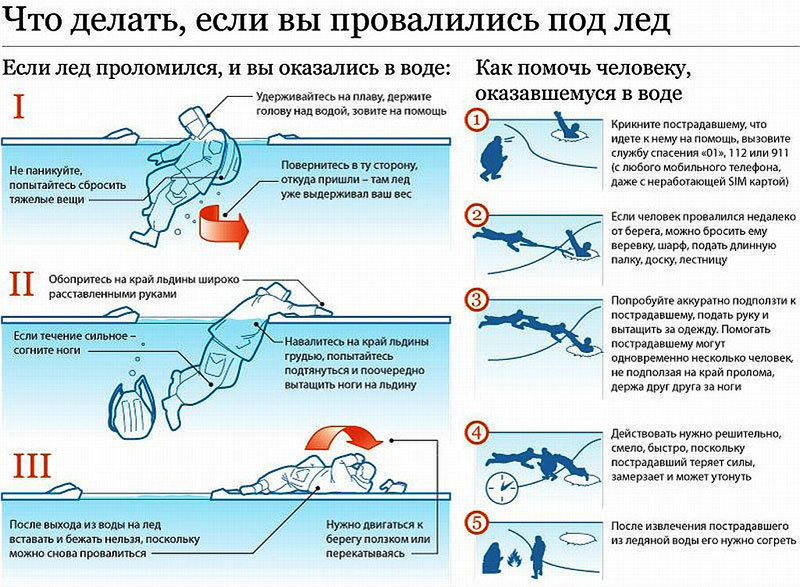 